 matemática – poliedros e não poliedros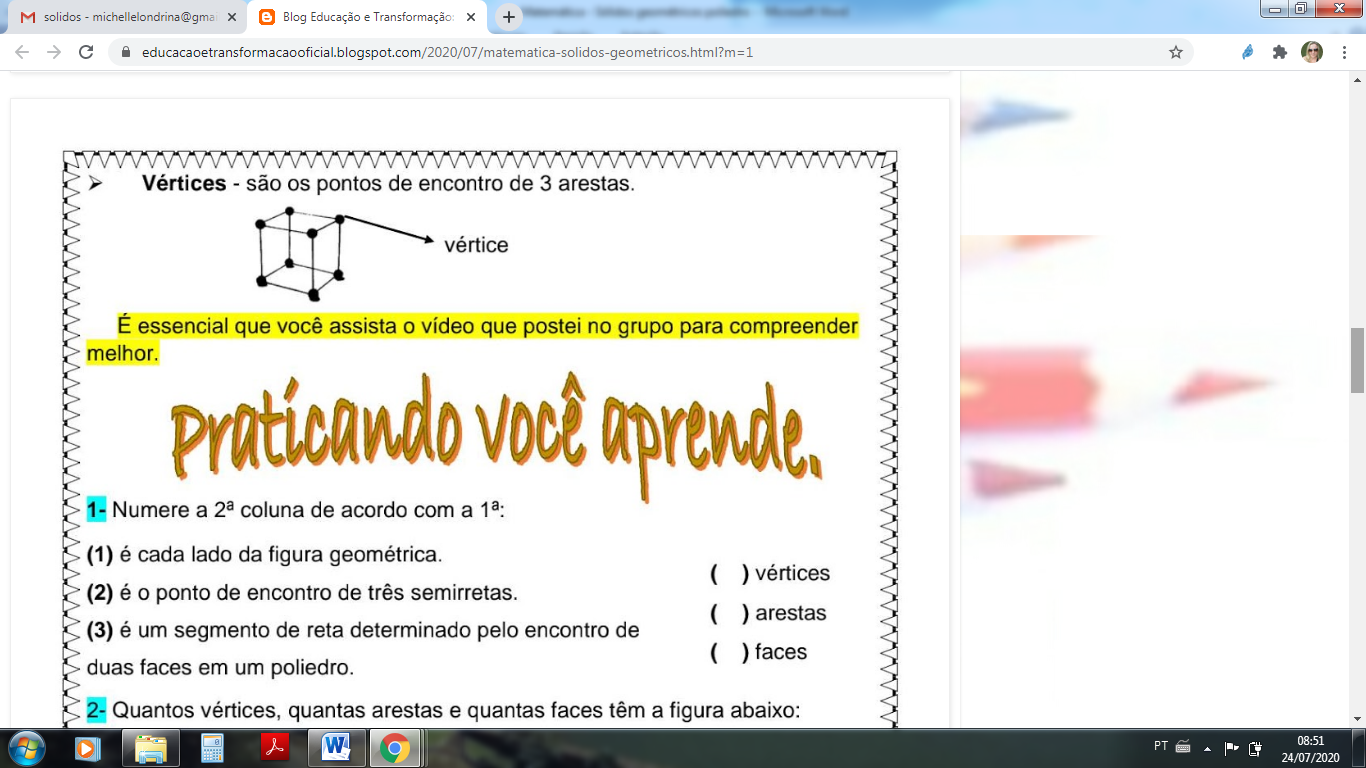 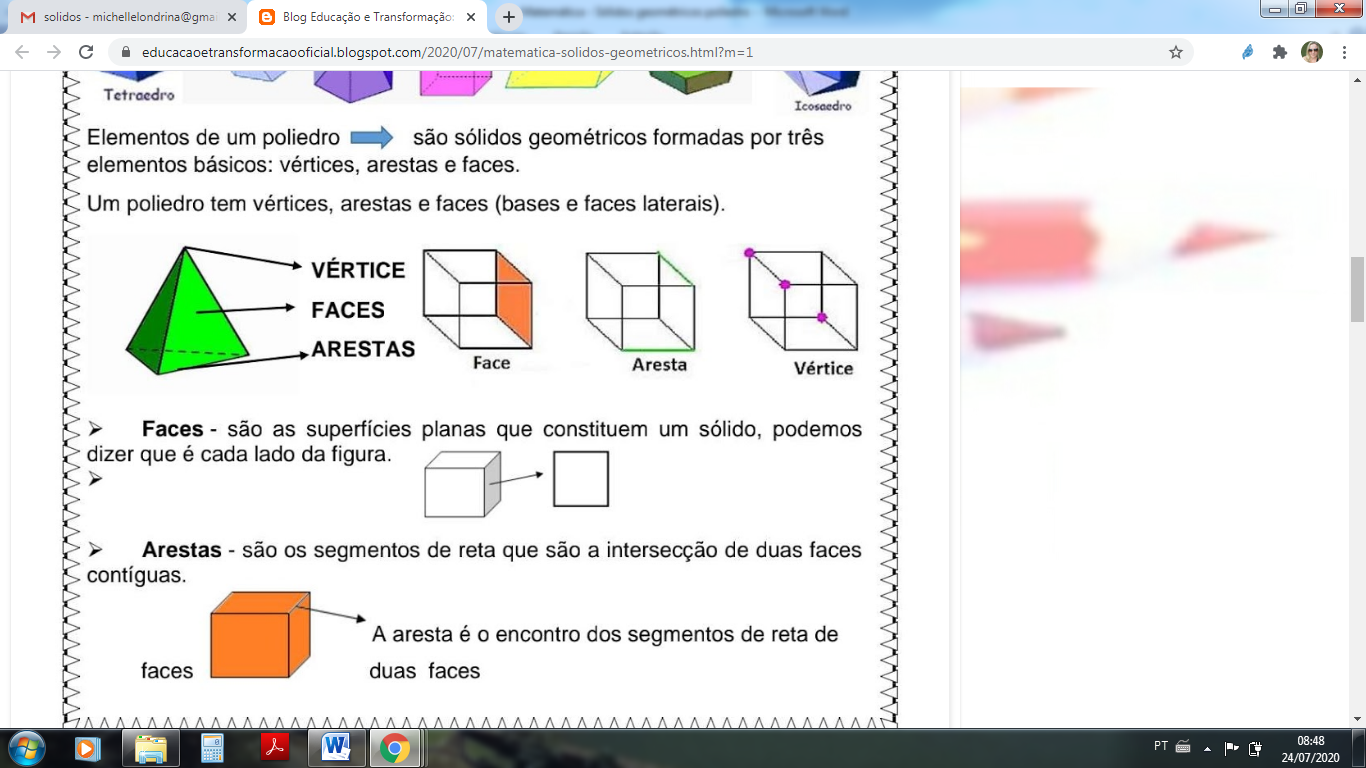 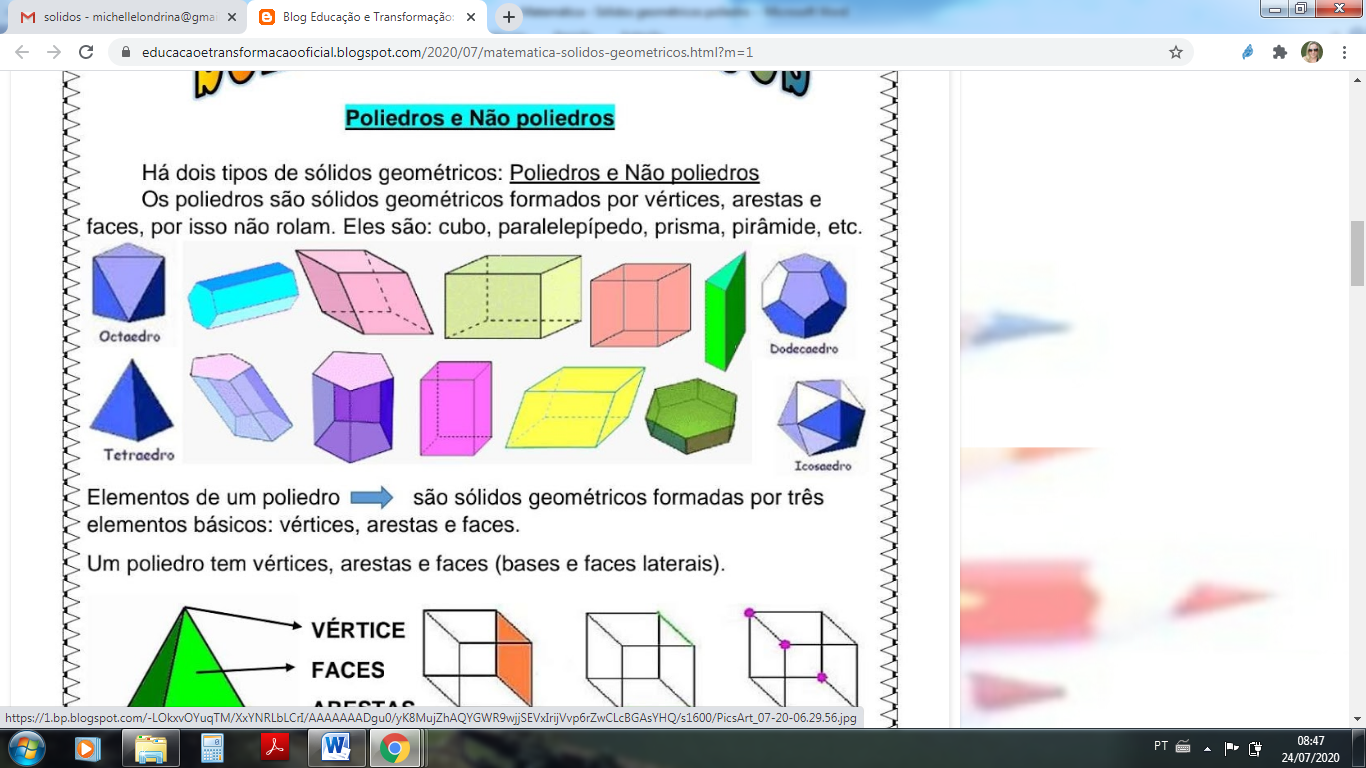 Numere a 2° coluna de acordo com a 1°:(   1  ) é cada lado da figura geométrica.(   2  ) é o ponto de encontro de três semirretas.(   3  ) é o seguimento de reta determinado pelo encontro de duas faces em um poliedro.(       )  VÉRTICE(       ) ARESTA(       ) FACEQuantas vértices, quantas arestas e quantas faces têm a figura abaixo.	(     ) 4 arestas, 6 faces, 12 vértices.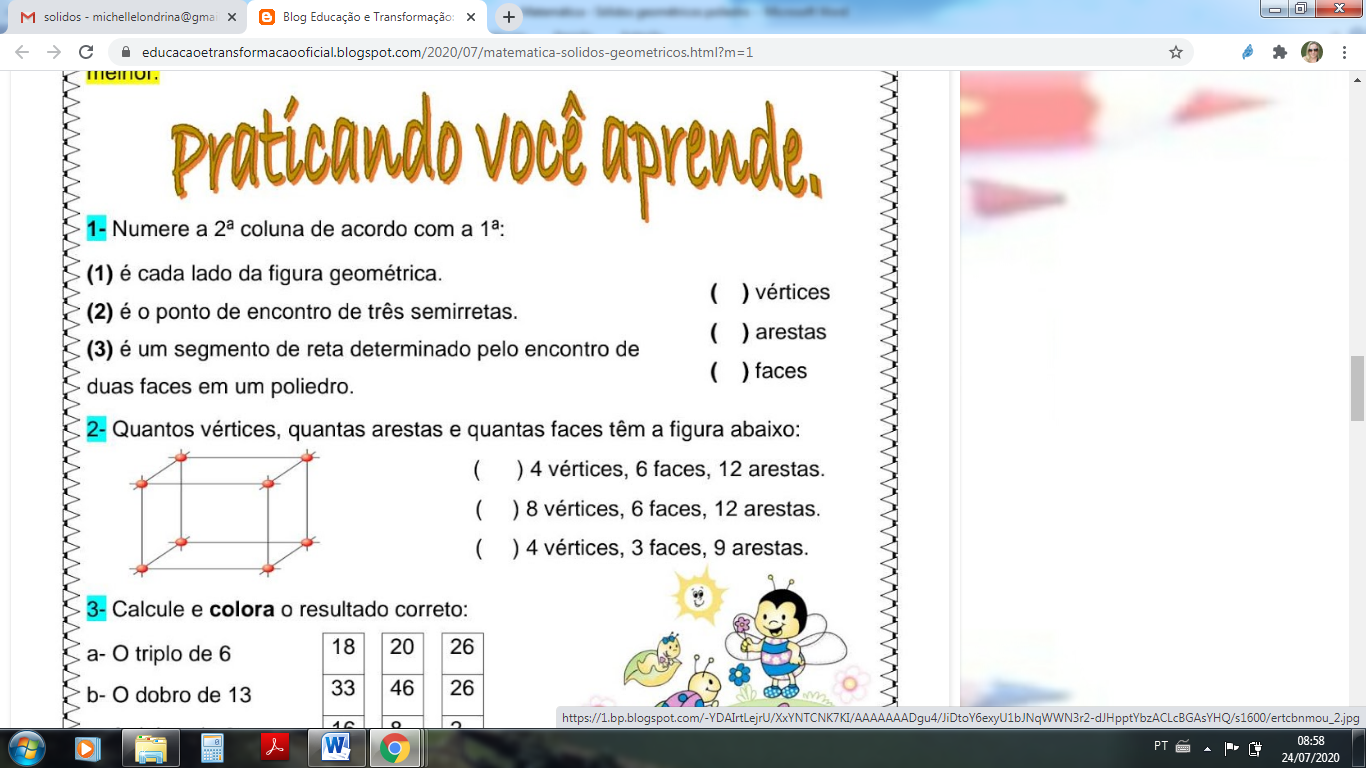 	(      ) 8 arestas, 6 faces, 12 vértices.	(      ) 4 arestas, 3 faces, 9 vértices.Calcule e pinte o resultado correto.O dobro de 98.      O triplo de 24.O quadruplo de 8.O triplo de 75Numere as figuras abaixo de acordo com os nomes corretos.1 PARALELEPÍPEDO   2 CUBO   3 CONE    4  PIRÂMIDE   5 CILINDRO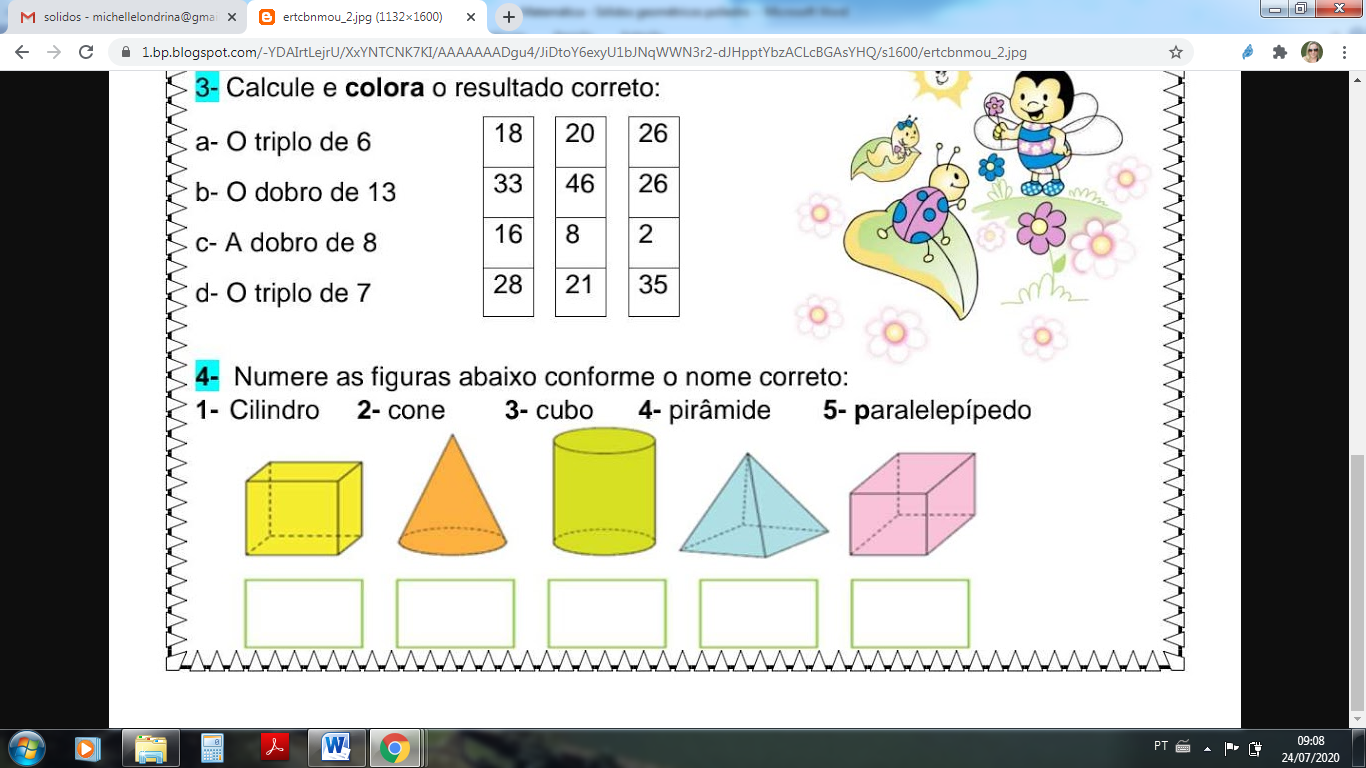 Observe a barraca que Mauro vai levar para o acampamento da escola. Ela tem a forma de uma pirâmide quadrangular.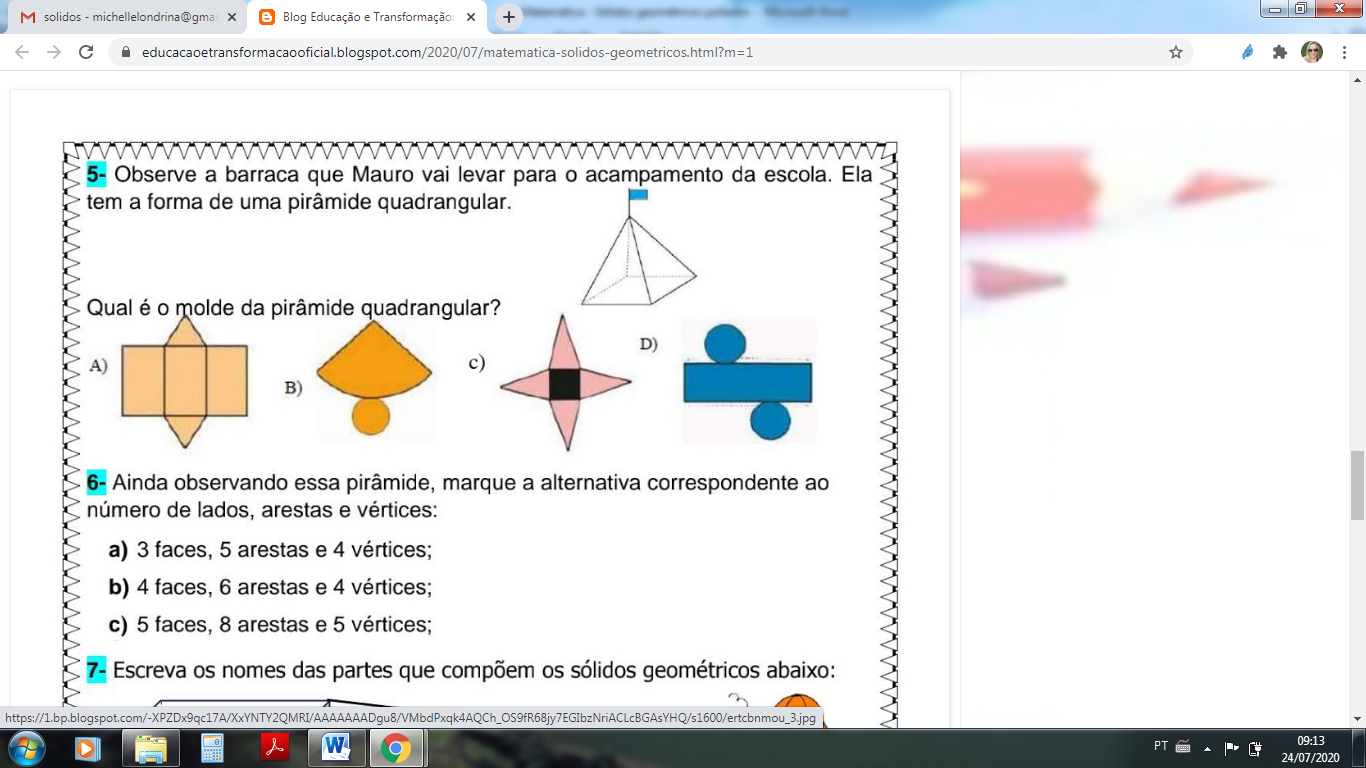 Qual é o molde da pirâmide quadrangular?Ainda observando essa pirâmide, marque a alternativa correspondente ao número de lados, arestas e vértices.3 faces, 5 arestas e 4 vértices;4 faces, 6 arestas e 4 vértices;5 faces, 8 arestas e 5 vértices.Escreva o nome das partes que compõem o sólido geométrico abaixo: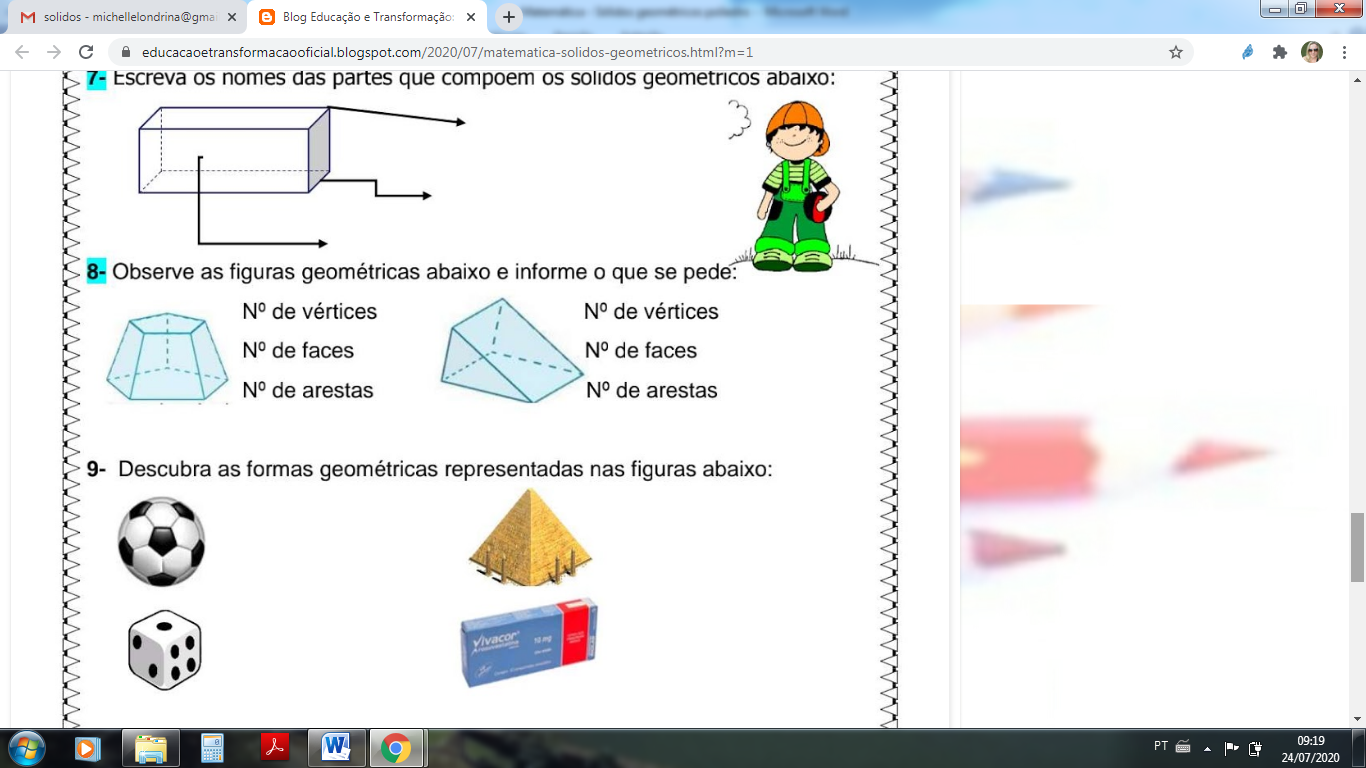 Descubra as formas geométricas representadas nas figuras abaixo:	_____________	_______________________________	__________________Faça o sólido geométrico abaixo seguindo a legenda.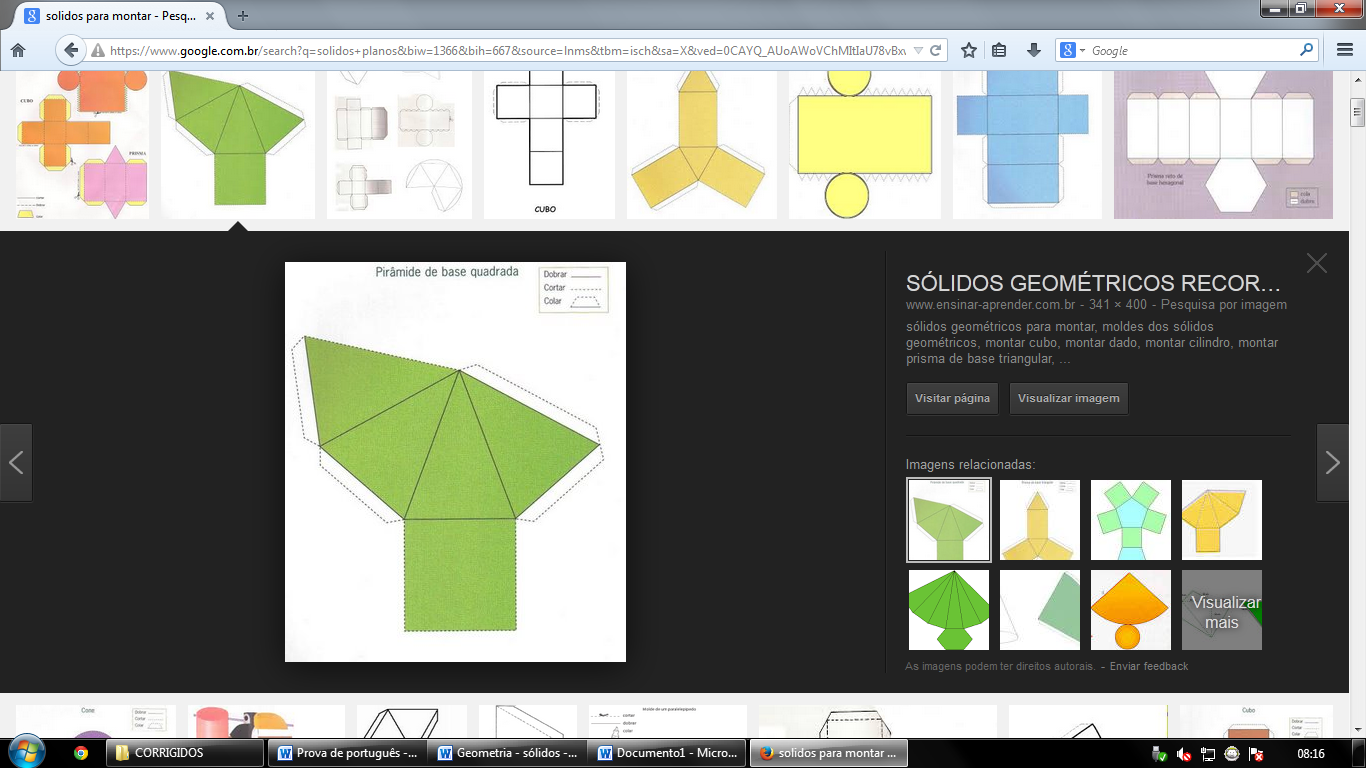 